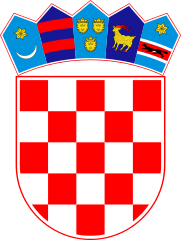 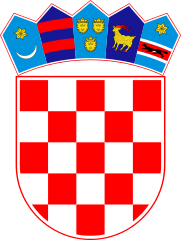 KLASA: 021-05/20-01/23URBROJ: 2178/02-03-20-1Bebrina, 21. svibnja 2020. godineNa temelju članka 27. i članka 35. stavka 1. točka 2. Zakona o lokalnoj i područnoj (regionalnoj) samoupravi („Narodne novine“, br. 33/01, 60/01, 129/05, 109/07, 125/08, 36/09, 150/11, 144/12, 19/13, 137/15., 123/17. i 98/19) i članka 32. Statuta Općine Bebrina („Službeni vjesnik Brodsko-posavske županije“ broj 02/2018, 1/2019 i 24/2019 i „Glasnika Općine Bebrina“ broj 1/2019 i 2/2020) na 27. sjednici Općinskog vijeća općine Bebrina održanoj dana 21. svibnja 2020. godine, donosi seODLUKAo davanju suglasnosti za provedbu kapitalnog ulaganja na području općine Bebrina za projekt  „Izgradnja pješačko-biciklističke staze u naselju Kaniža- Savska ulica“Članak 1.Ovom Odlukom daje se suglasnost za provedbu kapitalnog ulaganja na području Općine Bebrina u okviru projekta „Izgradnja pješačko-biciklističke staze u naselju Kaniža- Savska ulica“.Članak 2.Cilj kapitalnog ulaganja iz članka 1. ove Odluke je ulaganje u biciklističku infrastrukturu namjenjenu biciklistima i pješacima, te poboljšanje prometne povezanosti na linijama koje služe za dnevne migracije, povećanje korištenja javnih sredstava prijevoza, smanjenje emisije CO2 te povećanje sigurnosti biciklista i ostalih sudionika u prometu.Članak 3.Ovom Odlukom ovlašćuje se Općinski načelnik na donošenje pojedinačnih odluka o  provedbi ulaganja. Članak 4.Ova Odluka stupa na snagu osam dana od dana objave u Glasniku Općine Bebrina.OPĆINSKO VIJEĆE OPĆINE BEBRINAPredsjednik Općinskog vijećaMijo Belegić, ing.DOSTAVITI:Dosje sjednicaGlasnik Općine BebrinaMinistarstvo graditeljstva i prostornog uređenjaPismohrana.